1 KLASĖS 5-6 PAMOKŲ UŽDUOTYS1. UŽDUOTIS Perrašykite užduotį į sąsiuvinį. Suskaičiuokite ir parašykite, kiek kiekvienoje užduotėlėje yra ketvirtinių. 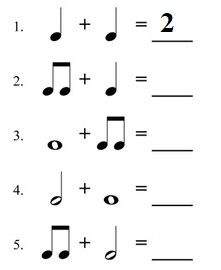 2. UŽDUOTISPerrašykite liaudies dainelę į sąsiuvinį (dainelės žodžių nerašykite).	Po natelėmis parašykite raidinius jų pavadinimus.	Suplokite dainelės ritmą (TA ir Ti Ti)	Solfedžiuokite.	Jei namuose neturite instrumento, galite pabandyti pagroti šiuo, virtualiu:https://www.musictheory.net/piano 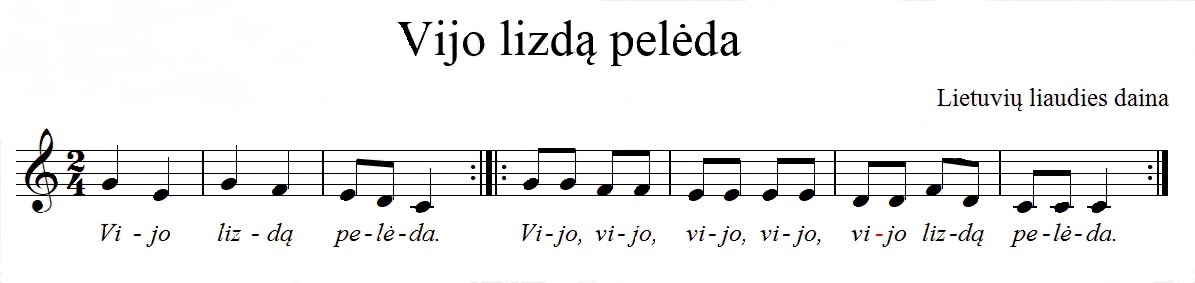 3. UŽDUOTISPerrašykite užduotį į sąsiuvinį. Sudėliokite takto brūkšnius 3 ketvirtinių ir 2 ketvirtinių metruose.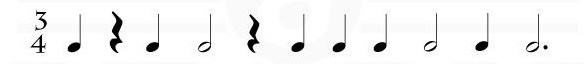 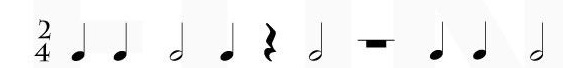 